О проведении мероприятий, посвященных Дню местного самоуправления в сельском поселенииВ целях реализации Указа Президента Российской Федерации от 10.06.2012 г. №805 «О дне местного самоуправления»,на основании письма заместителя Руководителя Администрации Главы Республики Башкортостан от 08.04.2015 г. № 1-1-732-А «О праздновании Дня местного самоуправления в Республике Башкортостан в 2015 году», Постановления Главы администрации муниципального района Гафурийский район Республики Башкортостан от 09.04.2015 г. №804, администрация сельского поселения Бельский сельсовет муниципального района Гафурийский район Республика Башкортостан постановляет:1. Провести 19 апреля 2015 года мероприятия, посвященные Дню местного самоуправления;2. Утвердить организационную комиссию по подготовке и проведению Дня местного самоуправления (Приложение №1);3. Администрации сельского поселения Бельский сельсовет организовать ярмарки выходного дня и массовые гуляния под девизом «Мы за трезвую жизнь» (реализация излишков сельхозпродукции из личных подсобных хозяйств, организация выставок и продажи изделий народных промыслов);4. Рекомендовать директору Инзелгинского СДК Султановой Н.К. организовать праздничный концерт;5. Рекомендовать руководителям общеобразовательных учреждений расположенных на территории сельского поселения провести классные часы, посвященные ко дню местного самоуправления, с приглашением представителей и ветеранов органов местного самоуправления;  6. Рекомендовать депутатам Совета сельского поселения Бельский сельсовет провести агитационную работу с населением для торговли излишками сельскохозяйственной продукции на рынке;7. Настоящее постановление обнародовать на информационных стендах администрации и на официальном сайте администрация сельского поселения Бельский сельсовет муниципального района Гафурийский район Республики Башкортостан8. Контроль за исполнением настоящего постановления оставляю за собой.Глава сельского поселения:                                  	      Ю.З.АхмеровПриложение к постановлению администрациисельского поселения Бельскийсельсовет муниципального района Гафурийский районРеспублики Башкортостан от «14 » апреля  2015 г. № 15Состав организационной комиссии по проведению на территории сельского поселения Бельский сельсовет Дня местного самоуправления Ахмеров Ю.З.- глава сельского поселения Бельский сельсовет, председатель комиссии;Абсаттарова Г.Р.- управделами АСП Бельский сельсовет, зам. председателя;Янбекова З.С. – специалист АСП Бельский сельсовет, член комиссии;Ишмуратова Г.С. – техничка АСП Бельский сельсовет; Гайсаров С.А.- водитель АСП Бельский сельсовет.БАШ?ОРТОСТАН РЕСПУБЛИКА№Ы;АФУРИ РАЙОНЫ МУНИЦИПАЛЬ РАЙОНЫНЫ*БЕЛЬСКИЙ АУЫЛСОВЕТЫ АУЫЛ БИЛ"М"№Е           ХАКИМИ"ТЕБАШ?ОРТОСТАН РЕСПУБЛИКА№Ы;АФУРИ РАЙОНЫ МУНИЦИПАЛЬ РАЙОНЫНЫ*БЕЛЬСКИЙ АУЫЛСОВЕТЫ АУЫЛ БИЛ"М"№Е           ХАКИМИ"ТЕ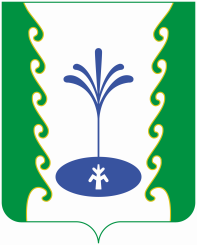 АДМИНИСТРАЦИЯСЕЛЬСКОГО ПОСЕЛЕНИЯБЕЛЬСКИЙ СЕЛЬСОВЕТМУНИЦИПАЛЬНОГО РАЙОНА ГАФУРИЙСКИЙ РАЙОНРЕСПУБЛИКИ БАШКОРТОСТАНАДМИНИСТРАЦИЯСЕЛЬСКОГО ПОСЕЛЕНИЯБЕЛЬСКИЙ СЕЛЬСОВЕТМУНИЦИПАЛЬНОГО РАЙОНА ГАФУРИЙСКИЙ РАЙОНРЕСПУБЛИКИ БАШКОРТОСТАН?АРАРПОСТАНОВЛЕНИЕ«14» апрель 2015 й.№15«14» апреля  2015 г.